Задание №1 ТестированиеВыберите один правильный ответ1. К ПЕРИФЕРИЧЕСКОМУ ОТДЕЛУ ВЕГЕТАТИВНОЙ НЕРВНОЙ СИСТЕМЫ ОТНОСИТСЯ: 1) парасимпатическое ядро III пары черепных нервов2) парасимпатические ядра боковых рогов крестцовых сегментов спинного мозга 3) симпатический ствол 4) симпатическое ядро боковых столбов спинного мозга 2. К СИМПАТИЧЕСКОМУ СТВОЛУ ПОДХОДЯТ: 1) белые соединительные ветви 2) серые соединительные ветви 3) межузловые ветви 4) малый внутренностный нерв3. СЕГМЕНТЫ СПИННОГО МОЗГА, В КОТОРЫХ НАХОДЯТСЯ ЦЕНТРЫ СИМПАТИЧЕСКОЙ НЕРВНОЙ СИСТЕМЫ:1) I-VII шейные сегменты 2) II-IV крестцовые сегменты 3) I-XII грудные сегменты 4) IV-V поясничные сегменты4. К СИМПАТИЧЕСКОЙ ЧАСТИ ВЕГЕТАТИВНОЙ НЕРВНОЙ СИСТЕМЫ ОТНОСИТСЯ: 1) белые и серые соединительные ветви 2) дорсальное ядро блуждающего нерв 3) верхнее слюноотделительное ядро 4) добавочное ядро глазодвигательного нерва5. СЕГМЕНТЫ СПИННОГО МОЗГА, В КОТОРЫХ СОДЕРЖАТСЯ ЦЕНТРЫ ПАРАСИМПАТИЧЕСКОГО ОТДЕЛА ВЕГЕТАТИВНОЙ НЕРВНОЙ СИСТЕМЫ: 1) I-VII шейные сегменты 2) II-IV крестцовые сегменты 3) I-XII грудные сегменты 4) IV-V поясничные сегментыДополните пропущенные понятия1. От узлов симпатического ствола к органам, расположенным выше диафрагмы, отходят ________________ волокна2. К центрам симпатического отдела ВНС относятся _____________________________________________3. Черепные нервы, имеющие вегетативные ядра __________________________________________________4. К симпатическим вегетативным сплетениям относятся ____________________________________________5. Вегетативные узлы головы _________________________________________________________________Задание №2. Подпишите названия ветвей спинномозгового нерва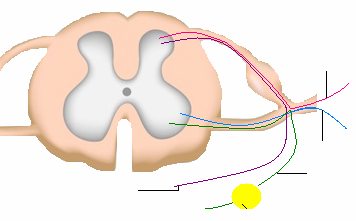 Задание №3. Заполните граф логическую структуруЗадание №4. Нарисуйте схемы вегетативных узлов головы, укажите их корешки и ветвиЗадание №5. Нарисуйте вегетативные рефлекторные дуги для сердца, желудка и мочевого пузыря (укажите тела всех нейронов и звенья цепи)